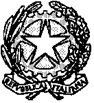 TRIBUNALE DI BRINDISIIn considerazione della attuale situazione legata all’emergenza sanitaria e dei provvedimenti organizzativi, tutti,si comunicache il Giudice Istruttore dott. Stefano SALES rinvia l’udienza del 20.04.2020. La prossima data in cui si terrà la suddetta udienza sarà comunicata alle parti interessate a cura della Cancelleria.Brindisi, 16.04.2020